COURSE INFORMATON COURSE INFORMATON COURSE INFORMATON COURSE INFORMATON COURSE INFORMATON COURSE INFORMATON Course TitleCodeSemesterL+P HourCreditsECTSHistory of Turkish RevolutionHTR 30112+022Language of InstructionTurkish 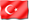 Course LevelBachelor's Degree (First Cycle Programmes)Course TypeCompulsoryCourse Coordinator-Instructors Academicians Assistants-GoalsThe basic purpose of the programme is to provide the students with a common understanding on the usefulness and the effective methods of studying history, on the importance of revolutionary history of Turkey and on the role of Ataturk,ContentThe fields of study of the programme are the Ottoman history, war of independence, achievements and leadership values of Mustafa Kemal Ataturk the process of founding the Turkish Republic, social and political history of the 20th century.Learning Outcomes Teaching Methods Assessment Methods 1) Expresses the historical background of Republic of Turkey1,2,3 A 2) Analyzes Turkish War of Independence after the First World War,  1,2,3A 3) Relates National Movement and its aims.1,2,3A 4) Explains the foundation philosophy of The Grand National Assembly of Turkey 1,2,3A 5) Interprets the fully independence of a new Turkish state 1,2,3 A 6) Teaches the basic principles of Republic 1,2,3 ATeaching Methods: 1: Lecture, 2: Question-Answer, 3: Discussion, Assessment Methods: A: Exam ,B; Test C: HomeworkCOURSE CONTENTCOURSE CONTENTCOURSE CONTENTWeekTopicsStudy Materials1The Introducing The Basic Sources and Concepts of The History Of Republic2Enlightenment Era, Industrial Revolution and French Revolution3Ottoman Reform Movements4The Tanzimat Period and Constitutional Periods5Trablusgarp, Balkan Wars and Results619th century Europe and The Process Leading to World War I7World War I and The Armistice  8Midterm Exam + General Developments after the Armistice, Mustafa Kemal’s departure to Samsun9General Developments after the Armistice, Mustafa Kemal’s departure to Samsun10The Purpose and Method of the National Resistance and the Period of Congresses11National Oath, Turkish Grand National Assembly Period.12The battle of Sakarya and Great Offensive13The Armistice of Mudanya, The Lausanne Peace Treaty Abolition of Sultanate 14Proclamation of the Republic, Abolition of Caliphate, General Assesment15Final ExamRECOMMENDED SOURCESRECOMMENDED SOURCESTextbookÖztürk, Cemil (Editör) İmparatorluktan Ulus Devlete Türk İnkılap Tarihi ve Türkiye Cumhuriyeti- Yazarlar Tülay Alim Baran (Prof. Dr.), Edip Başer (Dr.), Süleyman Beyoğlu (Prof. Dr.), Handan Diker (Dr.), Vahdettin Engin (Prof. Dr.), Cezmi Eraslan (Prof. Dr.), İhsan Güneş (Prof. Dr.), Arzu M. Nurdoğan (Dr.),Additional ResourcesNutukMATERIAL SHARINGMATERIAL SHARINGDocuments-Assignments-Exams-ASSESSMENTASSESSMENTASSESSMENTIN-TERM STUDIESNUMBERPERCENTAGEMid-terms140Final 160Total100ECTS ALLOCATED BASED ON STUDENT WORKLOAD BY THE COURSE DESCRIPTIONECTS ALLOCATED BASED ON STUDENT WORKLOAD BY THE COURSE DESCRIPTIONECTS ALLOCATED BASED ON STUDENT WORKLOAD BY THE COURSE DESCRIPTIONECTS ALLOCATED BASED ON STUDENT WORKLOAD BY THE COURSE DESCRIPTIONActivitiesQuantityDuration
(Hour)Total
Workload
(Hour)Course Duration 14228Hours for off-the-classroom study 10220Mid-terms111Final examination111Total Work Load50Total Work Load / 25 (h)2ECTS Credit of the Course2